Просим принять коллектив нашего клуба в ФАР  на 2017 года качестве, коллективного члена. Список прилагаем, взнос оплачен!Надеемся на взаимное продуктивное сотрудничество!С уважением! Председатель Клуба Глазунов Евгений Владимирович10.11.2016.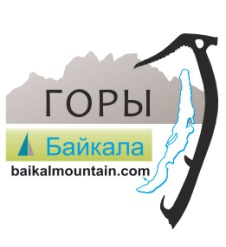 Иркутская областная общественная организация Клуб активного отдыха и альпинизма «Горы Байкала»г. Иркутск, ул. Лермонтова д.323А кв.47г.Иркутск, ул. Пискунова д.150/9Тел. 8(3952)627885ОГРН1163850076202ИНН / КПП3812057687 / 381201001.Президенту ФАР Волкову А. Е.От Председателя Иркутской Областной общественной организации Клуб активного отдыха и альпинизма «Горы Байкала»Глазунова Е.В.